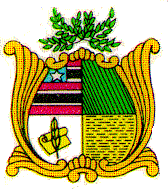 ESTADO DO MARANHÃOAssembleia Legislativa do Estado do MaranhãoGabinete do Deputado César PiresREQUERIMENTO  Nº              /2019	Senhor Presidente,	Na forma do que dispõe o Art.33 da Constituição do Estado do Maranhão, requeiro a Vossa Excelência que, depois de ouvido o Plenário, seja convocado o Senhor Joel Fernando Benin, Presidente do Instituto de Previdência dos Servidores do Estado do Maranhão (IPREV), para prestar pessoalmente, no âmbito desta Casa Legislativa, esclarecimentos no que diz respeito à situação previdenciária do Estado do Maranhão, em especial sobre a alienação de bens e outros meios de arrecadação de recursos para o Fundo Estadual de Pensões e Aposentadorias (FEPA), e as medidas tomadas para assegurar os direitos previdenciários do funcionalismo estadual.	PLENÁRIO DEPUTADO “GERVÁSIO SANTOS”, DO PALÁCIO MANUEL BECKMAN, em 21 de março de 2019.CÉSAR PIRESDeputado Estadual